от  12.01.2015    № 2-дс. Туринская Слобода «О наделении полномочиямиадминистратора доходов бюджета»       Руководствуясь статьёй 160.1 Бюджетного кодекса Российской Федерации, на основании   Постановления администрации Слободо-Туринского муниципального района от 26.12.2014  № 1188 «О закреплении источников доходов бюджета Слободо-Туринского муниципального района и Порядке осуществления органами местного самоуправления бюджетных полномочий главных администраторов доходов бюджета Слободо-Туринского муниципального района в 2015 году»,ПОСТАНОВЛЯЮ:Слободо-Туринскому муниципальному отделу управления образованием  закрепить  за собой, как за администратором доходов бюджета, источники доходов в соответствии с приложением № 1 к настоящему постановлению.Слободо-Туринскому муниципальному отделу управления образованием в отношении закрепленных за собой источников доходов осуществлять полномочия администратора доходов бюджета в соответствии с Порядком осуществления органами местного самоуправления бюджетных полномочий главных администраторов доходов бюджета Слободо-Туринского муниципального района в 2015 году, утвержденным Постановлением администрации Слободо-Туринского муниципального района от 26.12.2014  № 1188.Слободо-Туринскому муниципальному отделу управления образованием доводить до плательщика реквизиты счета № 40101 «Доходы, распределяемые органами Федерального казначейства между уровнями бюджетной системы Российской Федерации» и информацию о правилах заполнения расчетных документов.       4. Слободо-Туринский муниципальный отдел управления образованием предоставляет информацию, необходимую для уплаты денежных средств физическим и юридическим лицам за государственные и муниципальные услуги, а также иных платежей, являющихся источниками формирования доходов бюджетов бюджетной системы Российской Федерации в Государственную информационную систему о государственных и муниципальных платежах в соответствии с порядком, установленным Федеральным законом от 27 июля 2010 года № 210-ФЗ «Об организации предоставления государственных и муниципальных услуг».      5. Признать утратившими силу постановление  по  Слободо-Туринскому  муниципальному отделу управления образованием:5.1. от 09.01.2014 г. №03  «О наделении полномочиями администратора доходов бюджета»;5.2. от 03.02.2014 г. № 17 «О внесении изменений в постановление Слободо-Туринского муниципального отдела управлением  от 09.01. 2014 г. № 03 «О наделении полномочиями администратора доходов бюджета»;5.3. от 06.06.2014 г. № 79 «О внесении изменений в приказ Слободо-Туринского муниципального отдела управлением  от 09.01. 2014 г. № 03 «О наделении полномочиями администратора доходов бюджета»;5.4. от 16.07.2014 г. № 89-д «О внесении изменений в приказ Слободо-Туринского муниципального отдела управлением  от 09.01. 2014 г. № 03 «О наделении полномочиями администратора доходов бюджета»;Начальник Слободо-Туринского МОУО:                               Г.И.ФоминовПриложение № 1к постановлению  Слободо-Туринского МОУО от 12.01.2015 г. № 2-дИсточники доходов бюджетаСлободо-Туринского муниципального района,закреплённых за администратором доходов бюджета – Слободо-Туринского муниципального отдела  управления образованием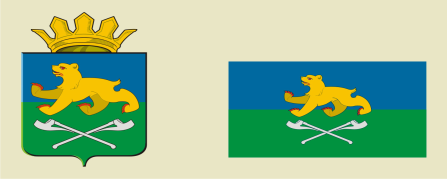 СЛОБОДО-ТУРИНСКИЙ  МУНИЦИПАЛЬНЫЙ ОТДЕЛУПРАВЛЕНИЯ ОБРАЗОВАНИЕМП О С Т А Н О В Л Е Н И ЕКод  администратора доходовбюджета  и кодов классификации доходов бюджетаНаименование администратора и доходов бюджета и кодов классификации доходов бюджета906Слободо-Туринский муниципальный отдел управления образованиемИНН 6651001799  КПП 665101001906 113 01995 05 0001 130Прочие доходы от оказания платных услуг (работ) получателями средств бюджетов муниципальных районов (Доходы от оказания платных услуг (работ) получателями средств бюджетов муниципальных районов (в части платы за присмотр и уход за детьми, осваивающими образовательные программы дошкольного образования  в казённых муниципальных образовательных организациях))906 113 01995 05 0003 130Прочие доходы от оказания платных услуг (работ) получателями средств бюджетов муниципальных районов (Доходы от оказания платных услуг (работ) получателями средств бюджетов муниципальных  образований (в части платы за  питание учащихся в казённых муниципальных общеобразовательных школах))906 113 01995 05 0004 130Прочие доходы от оказания платных услуг (работ) получателями средств бюджетов муниципальных районов906 113 02995 05 0001 130Прочие доходы от компенсации затрат  бюджетов муниципальных районов  (в части возврата дебиторской задолженности прошлых лет)906 113 02995 05 0003 130Прочие доходы от компенсации затрат  бюджетов муниципальных районов 906 116 90050 05 0000 140Прочие поступления от денежных взысканий (штрафов) и иных сумм в возмещение ущерба, зачисляемые в бюджеты муниципальных районов906 117 01050 05 0000 180Невыясненные поступления, зачисляемые в бюджеты муниципальных районов 906 117 05050 05 0000 180Прочие неналоговые доходы бюджетов муниципальных районов906 202 02051 05 0000 151Субсидии бюджетам муниципальных районов на реализацию федеральных целевых программ 906 202 02215 05 0000 151Субсидии бюджетам муниципальных районов на создание в  общеобразовательных организациях, расположенных в сельской местности, условий для занятий физической культурой и спортом906 202 02999 05 0000 151Прочие субсидии бюджетам муниципальных районов906 202 03021 05 0000 151Субсидии бюджетам муниципальных районов на ежемесячное денежное вознаграждение за классное руководство906 202 03999 05 0000 151Прочие субвенции бюджетам муниципальных районов906 202 04999 05 0000 151Прочие межбюджетные трансферты, передаваемые бюджетам муниципальных районов906 204 05099 05 0000 180Прочие безвозмездные поступления  от негосударственных организаций в  бюджеты муниципальных районов906 207 05030 05 0000 180Прочие безвозмездные поступления  в бюджеты муниципальных районов906 219 05000 05 0000 151Возврат остатков субсидий, субвенций и иных межбюджетных трансфертов, имеющих целевое назначение, прошлых лет из бюджетов муниципальных районов